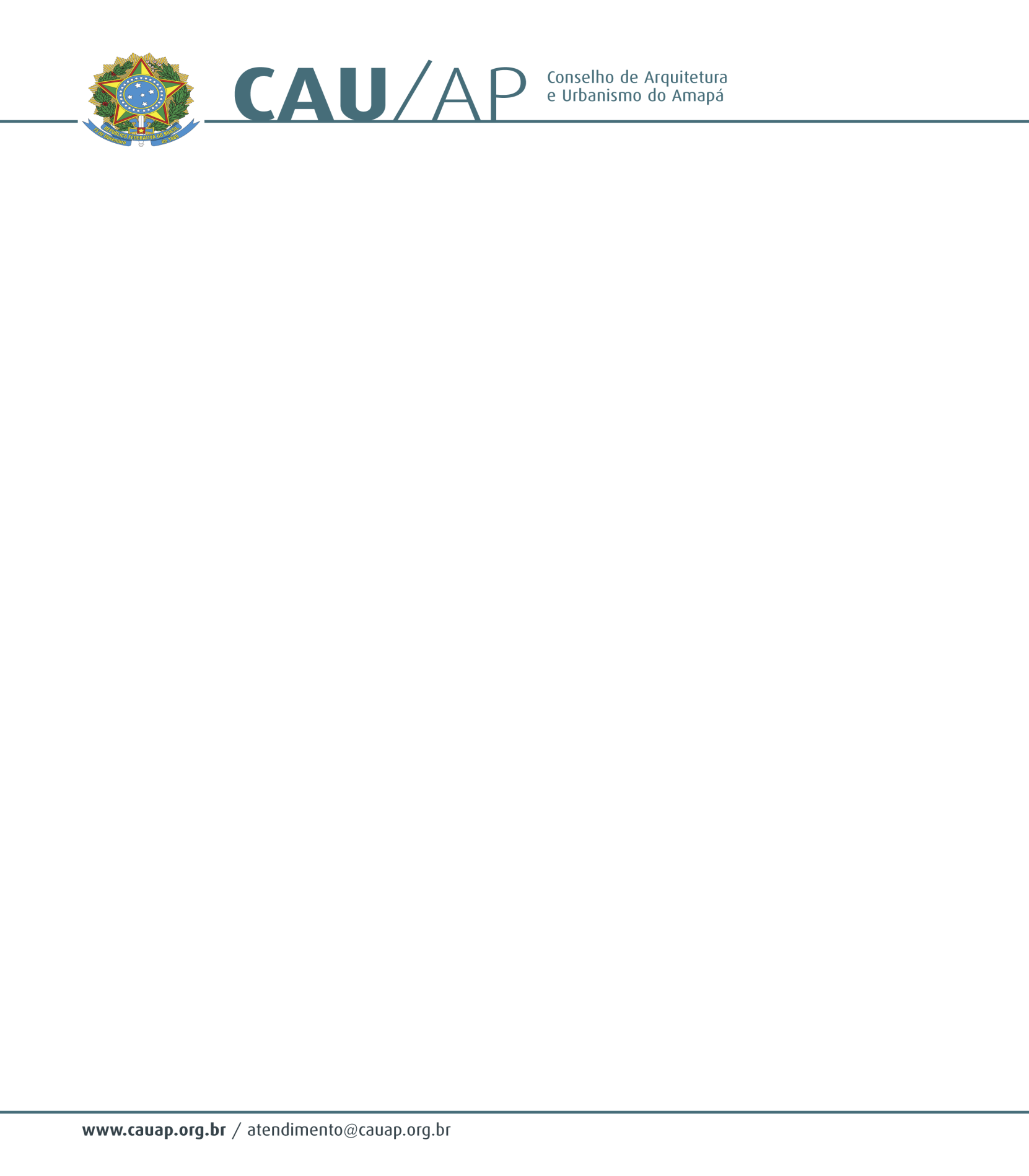 SERVIÇO PÚBLICO FEDERALCONSELHO DE ARQUITETURA E URBANISMO DO AMAPÀPORTARIA Nº 005-B, DE 16 DE JANEIRO DE 2012.O PRESIDENTE DO CONSELHO DE ARQUITETURA E URBANISMO DO AMAPÁ (CAU/AP), no uso de suas atribuições que lhe confere o art.29 da lei nº 12.378 de 31 de dezembro de 2010, e o inciso XI do art. 32 do Regimento Provisório aprovado na Sessão Plenária Ordinária nº 1 de 18 de novembro de 2011, com a redação dada pela Resolução CAU/AP nº1 de 15 de dezembro de 2011.RESOLVE:Art. 1º- AUTORIZAR o Conselheiro RUBENS CAMILO DE ALENCAR, a participar do 1º Treinamento do Sistema de Informação e Comunicação do CAU – SICCAU na cidade de Brasília/DF no período de 25, 26 e 27 de janeiro de 2012.Art. 2º - O referido Conselheiro representará o CAU/AP no que for necessário.Art. 3º - O deslocamento se dará com ônus de passagem e diárias pelo o CAU/BR.Art. 4º - Esta portaria entra em vigor na data de sua assinatura. Dê ciência, publique e cumpra-se.JOSÉ ALBERTO TOSTESPresidente do Conselho de Arquitetura e Urbanismo do Amapá - CAU/AP